Instalace CURA a import profilůInstalační soubor je ke stažení na www.vsepro3Dtisk.cz/s/r1podpora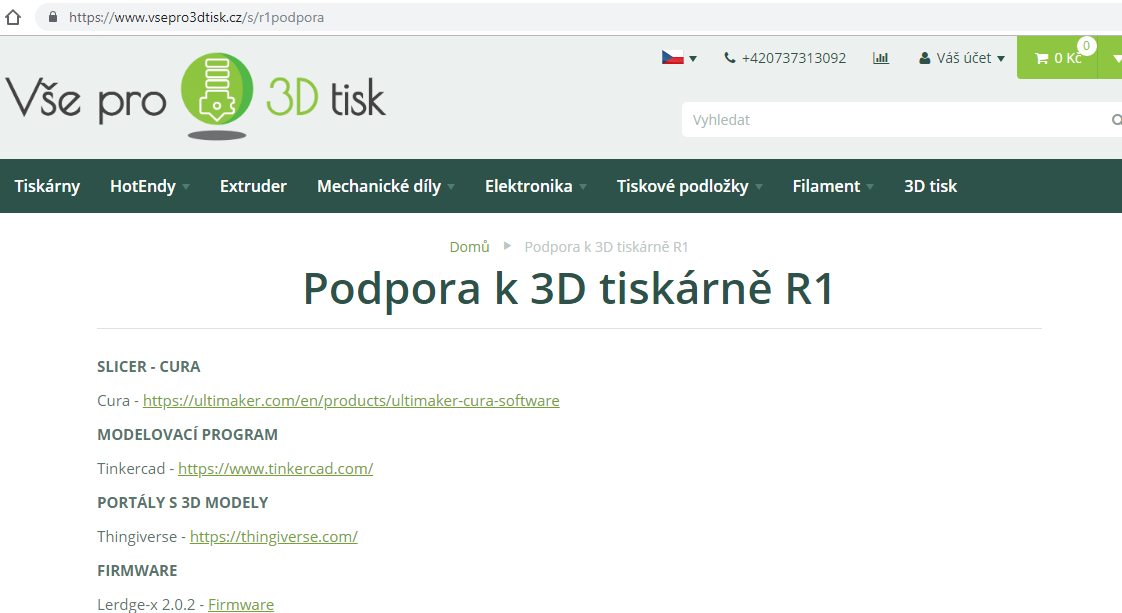 V okně, které se otevře kliknout na tlačítko Download for free.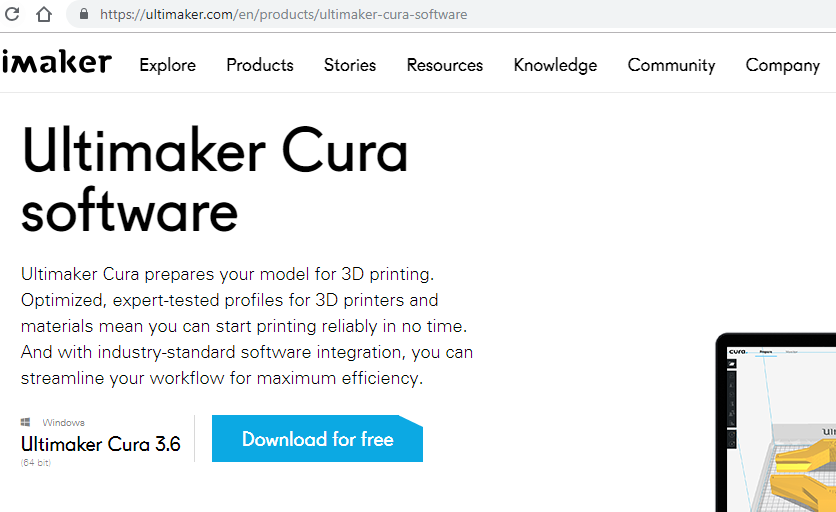 Zvolíme možnost I don´t to share any information a potvrdíme tlačítkem Download.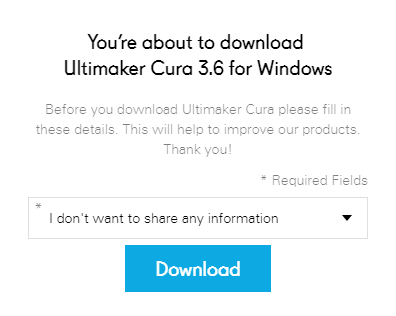 Po stažení souboru do PC se nám spustí instalace.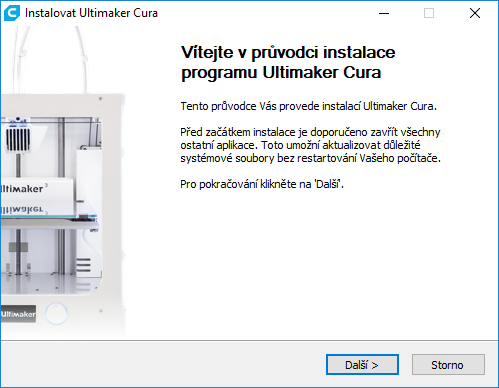 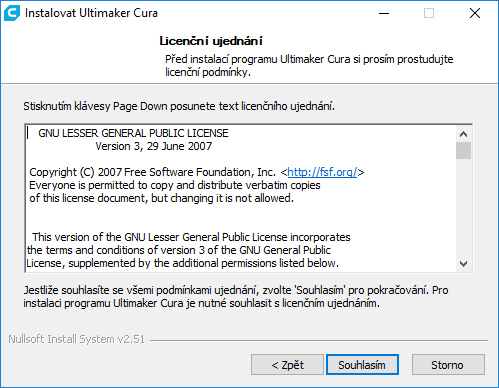 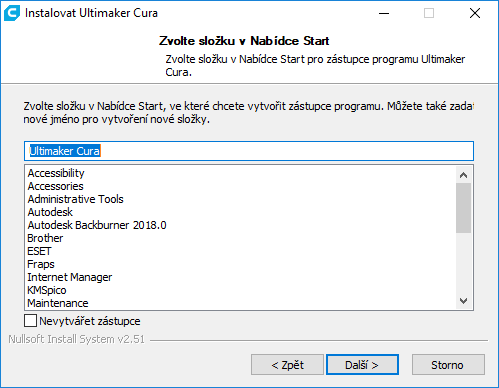 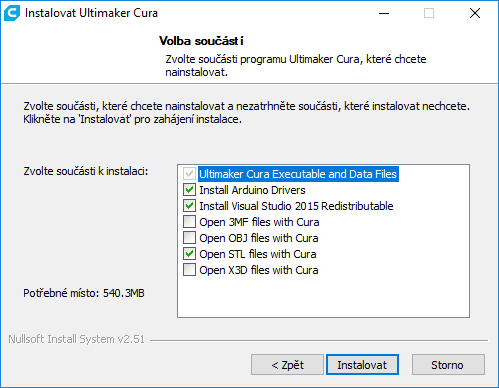 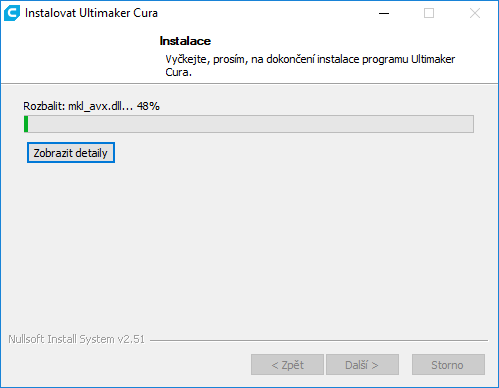 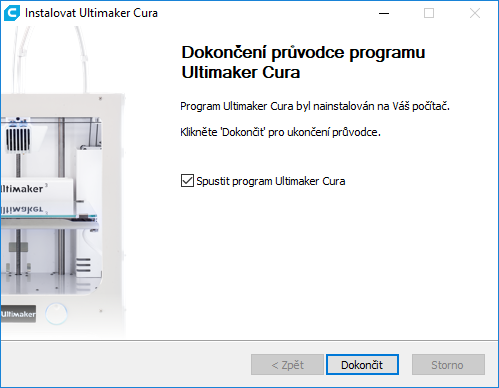 Po spuštění programu se zobrazí okénko k odsouhlasení. Tedy potvrdit tlačítkem I understand and agree.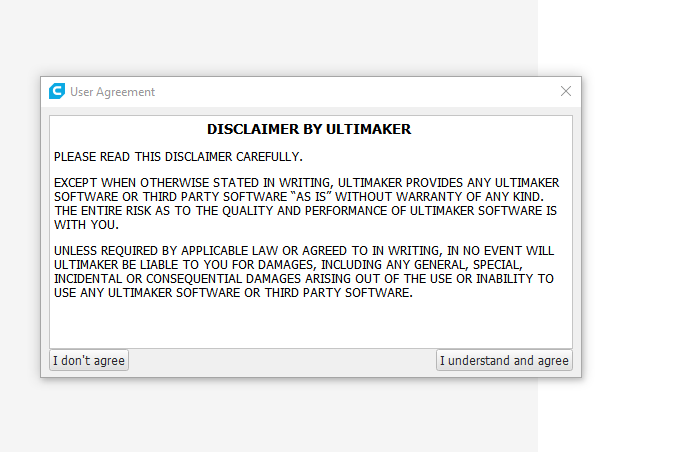 Po potvrzení nám program nabídne možnost přidat tiskárnu. Zde zvolíme možnost CustomVlevo dole je třeba vložit název tiskárny a vpravo dole potvrdíme tlačítkem Add printer.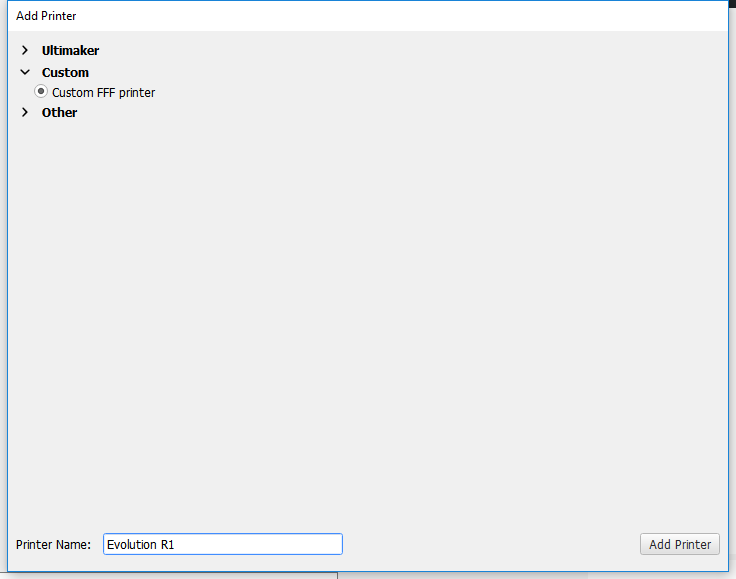 Následně se otevře toto okno.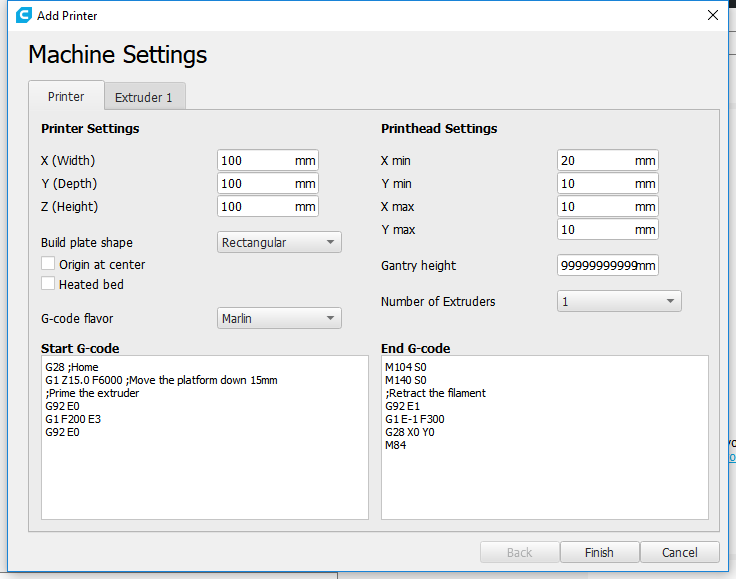 Toto okno je třeba nastavit dle následujícího obrázku – červeně zvýrazněno.Start G-code:M201 X1000 Y1000 E600G28G29G92 E0.0G1 Z0.15G1 X8.0 F2000G1 Y10.0 F1000.0G1 Y100.0 E8.5 F1000.0End G-codeM104 S0 ; turn off temperatureM140 S0 ; turn off heatbedM107 ; turn off fanG1 X0 Y200; home X axisM84 ; disable motors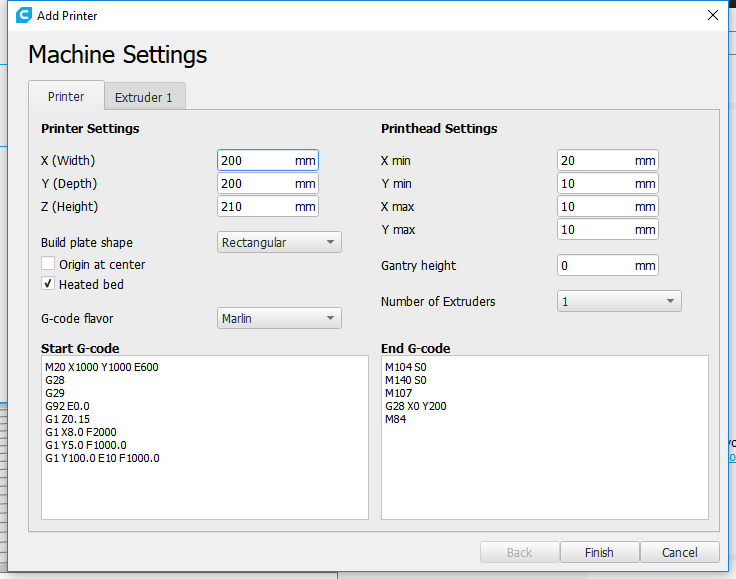 Po nastavení je třeba zkontrolovat údaje na druhé záložce Extruder 1 a případně upravit dle následujícího obrázku: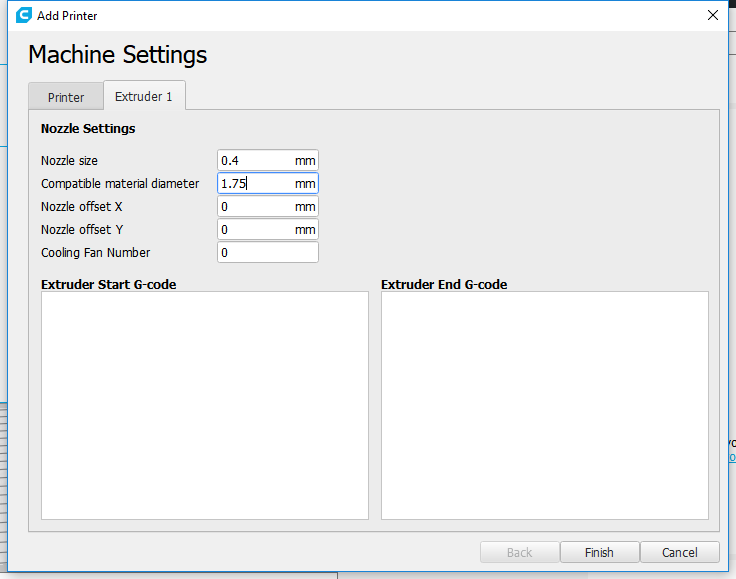 Import profilů:Pro tisk je třeba naimportovat předpřipravené 3 profily, které jsem pro vás připravili.Jednotlivé profily si stáhnete na uvedené stránce – viz. začátek dokumentu.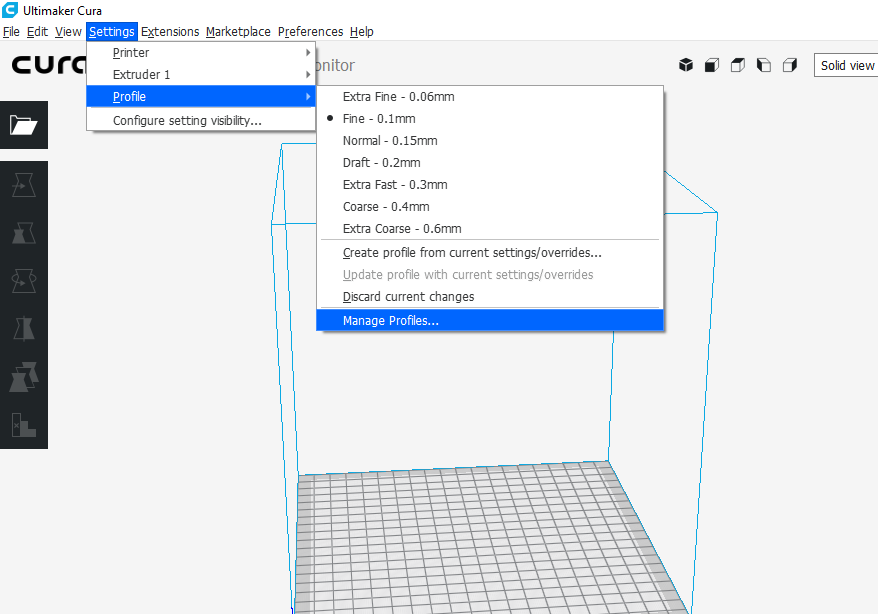 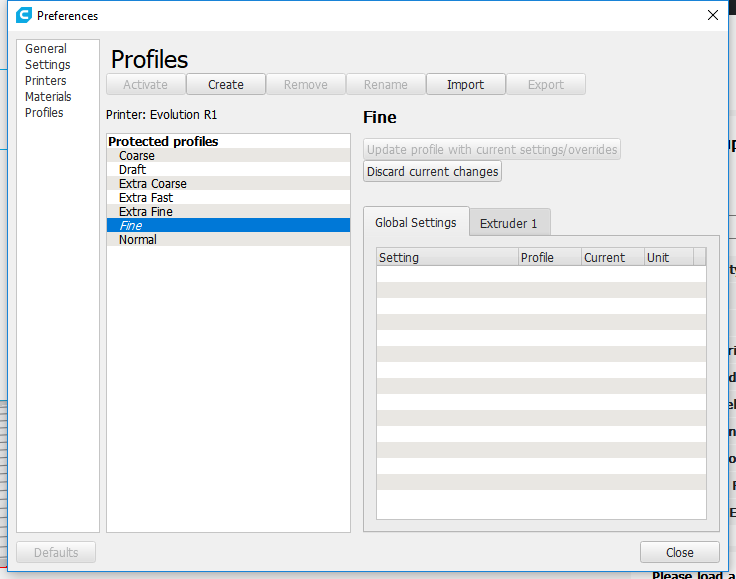 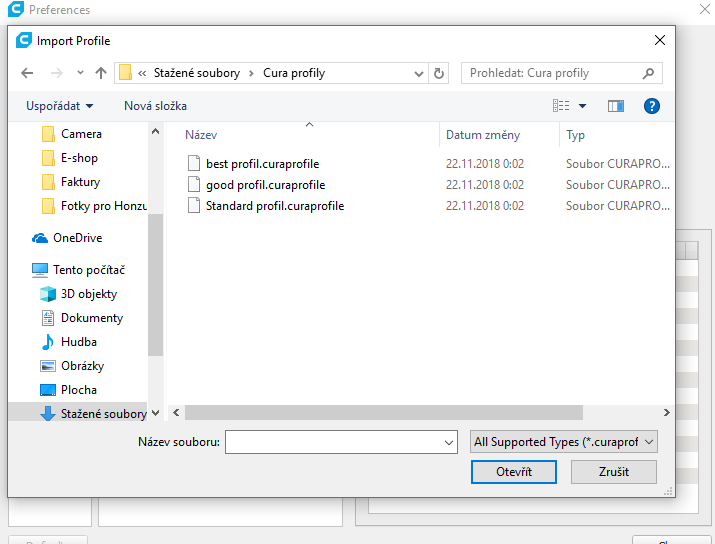 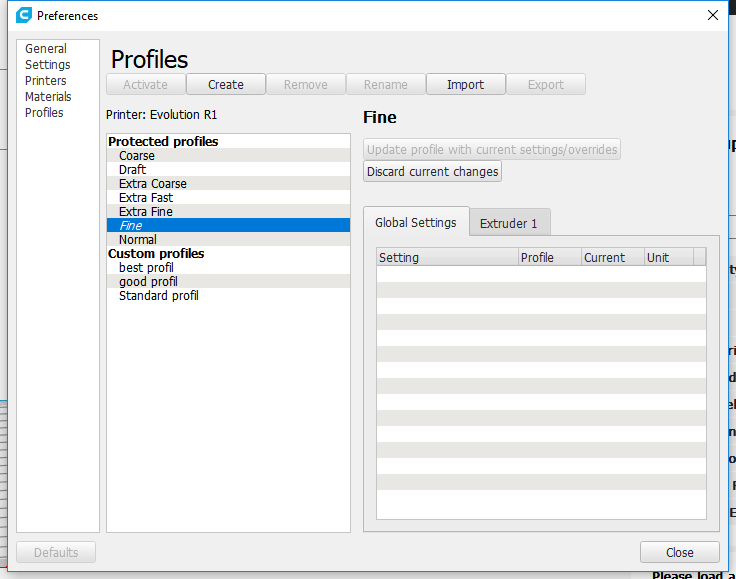 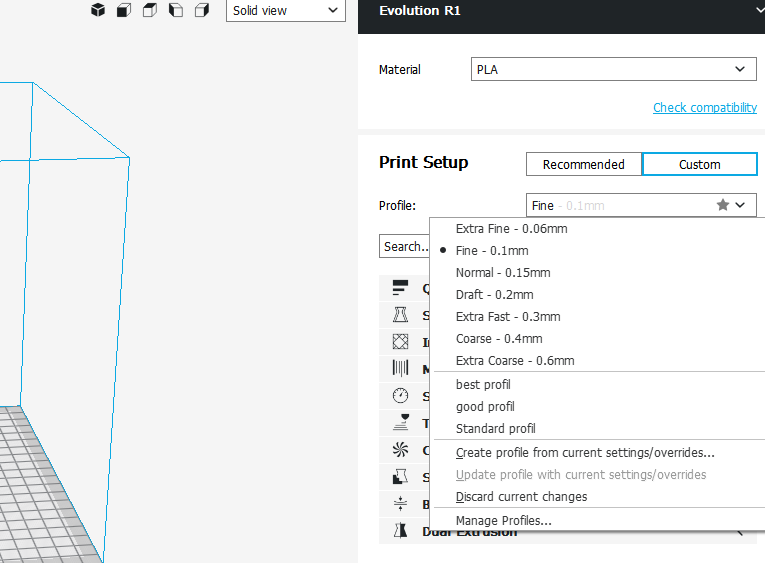 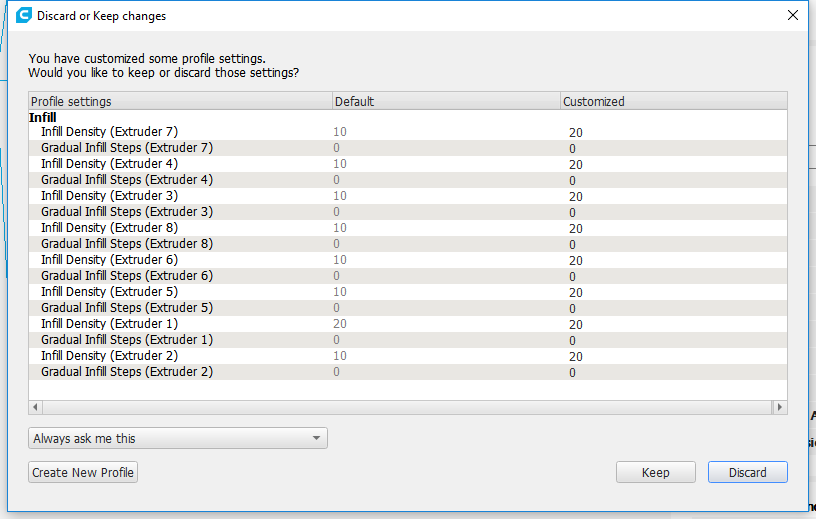 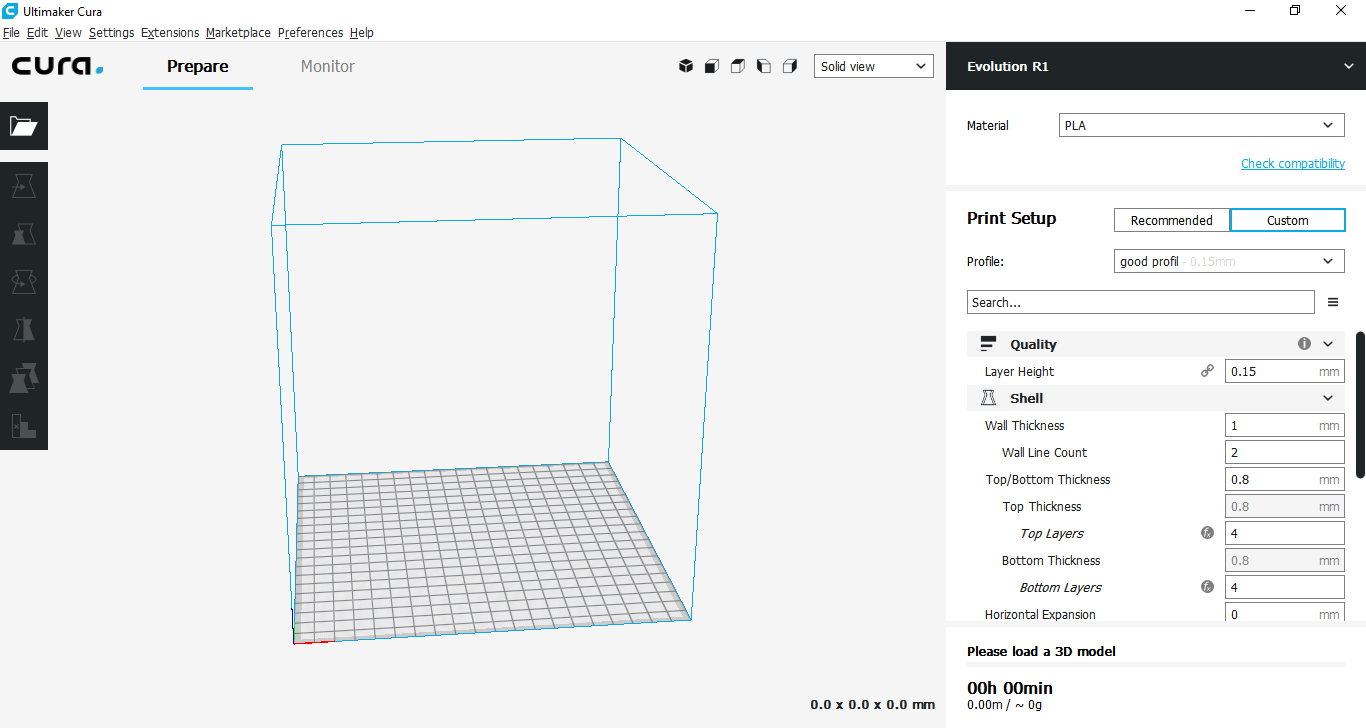 Hotovo. Nyní máme ovládací program Cura nastavený a připravený k práci.